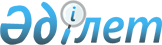 "Астана" халықаралық қаржы орталығының басқарушысы Қ.Н.Келімбетовті Қазақстан Республикасының Стратегиялық жоспарлау және реформалар агенттігінің Төрағасы қызметіне тағайындау туралыҚазақстан Республикасы Президентінің 2020 жылғы 14 қыркүйектегі № 411 Жарлығы
      "Астана" халықаралық қаржы орталығының басқарушысы Қайрат Нематұлы Келімбетов Қазақстан Республикасының Стратегиялық жоспарлау жəне реформалар агенттігінің Төрағасы болып тағайындалсын.
					© 2012. Қазақстан Республикасы Әділет министрлігінің «Қазақстан Республикасының Заңнама және құқықтық ақпарат институты» ШЖҚ РМК
				
      Қазақстан Республикасының
Президенті

Қ.ТОҚАЕВ
